«Я Россией хочу гордиться!» В Самаре открывается выставка по изобразительному искусству «Жигулевская палитра»в рамках XXV Всероссийского конкурса молодых дарований16 сентября в 15:00 в Самарской областной универсальной научной библиотекой в галерее «Новое пространство» (г. Самара, пр. Ленина, 14а)пройдет открытие выставки лучших работ участников XXV Всероссийского конкурса молодых дарований по изобразительному искусству «Жигулевская палитра» - «Я Россией хочу гордиться!» Конкурс прошел в Год памяти и славы и посвящен 75-летию Победы в Великой Отечественной войне и Десятилетию детства.Организатор конкурса: ГБУК «Агентство социокультурных технологий». Конкурс проводится при поддержке Правительства Самарской области и Министерства культуры Российской Федерации.В экспозиции выставки представлены художественные произведения свыше 100 участников конкурса из Архангельской, Астраханской, Воронежской, Ивановской, Курганской, Мурманской, Рязанской, Самарской, Саратовской, Челябинской областей, а также Крыма, Ставропольского края и г. Санкт-Петербург. Авторы посвятили свои произведения 75-летию Победы в Великой Отечественной войне. На выставке также представлены работы, отражающие взгляды молодежи на современное пространство, культуру народов мира. В рамках открытия выставки состоится церемония награждения победителей конкурса и презентация альбома лучших работ.Организаторы ХХV «Жигулевской палитры» подготовили для участников творческую программу: с 16 по 25 сентября в галерее «Новое пространство» пройдут мастер-классы с участием ведущих преподавателей детских школ искусств г.о. Самара, творческие встречи, круглый стол.          Выставка продлится до 30 сентября.Вход свободный.Режим работы выставки: с 10:00 до 18:00,Выходные – воскресенье, понедельник.Дополнительная информация для СМИ:ГБУК «Агентство социокультурных технологий» (846) 331-23-56ast63.ruМИНИСТЕРСТВО КУЛЬТУРЫСАМАРСКОЙ ОБЛАСТИ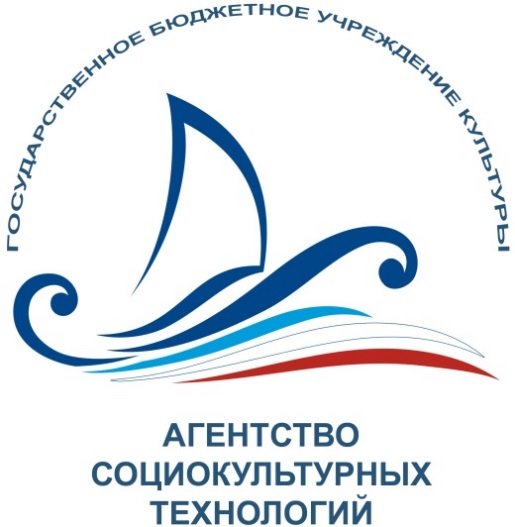 443020, г. Самара, ул. Некрасовская, 78Тел./факс: (846) 331-23-64Пресс-релизГосударственного бюджетного учреждения культуры«Агентство социокультурных технологий»